Allied	N ews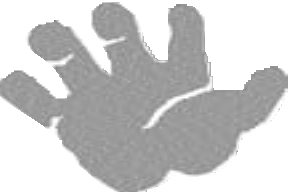 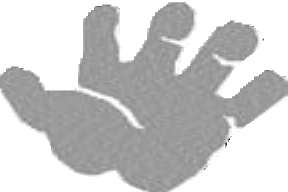 Birth AnnouncementInformation  about  the parents:(please give  fullnames and mother’s maiden name)Mother:	 Address:	 Father	 Address   	 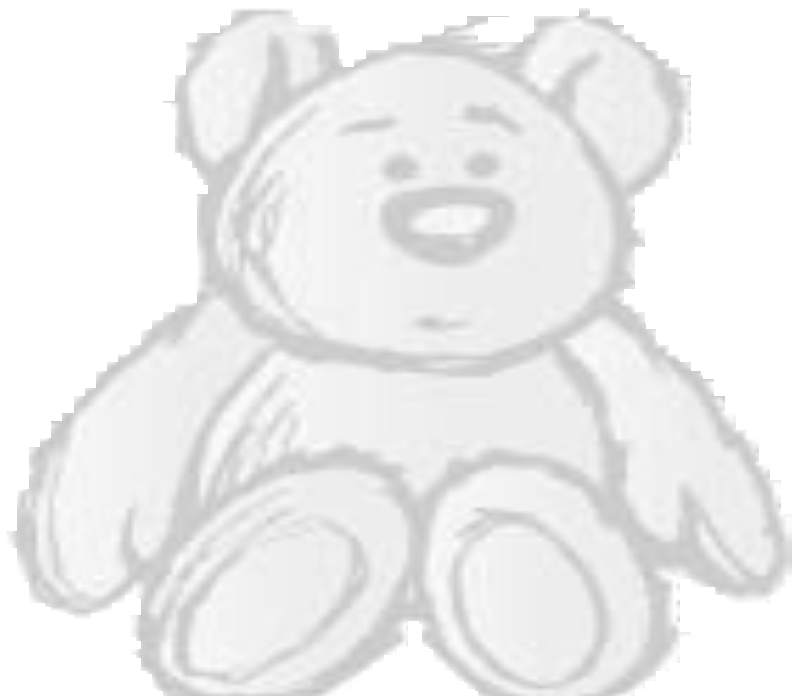 Information about your newborn: son	daughter (circle  one)Name:		 Name  of hospital 			 Date of birth:	Weight: 	                                                                    Names  and  ages of brothers and/or sisters  		 Information  about grandparents:Maternal grandparents:  		                                                                       Address:		 Paternal grandparents   	                                                                        Address:  		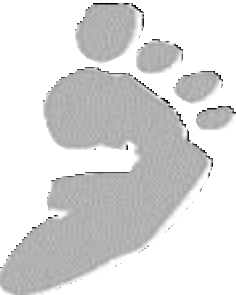 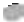 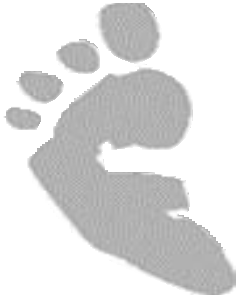 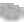 Signature  	Date	Phone   	